Verona Verbakel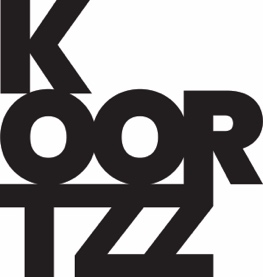 Well-behaved women seldom make history‘Een schaamteloze ode aan troosteloze kalverliefde in al zijn dagdagelijkse, absurdistische glorie.Een coming-of-age rond patriarchale stereotypes, toxische gender-rolpatronen en de eenzaamheid van daten.